Dalībnieka anketa 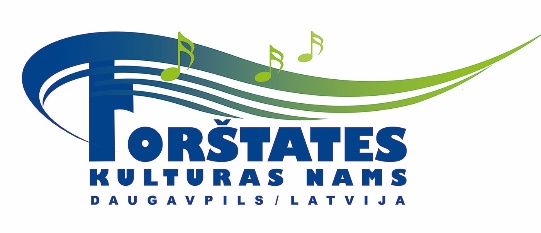 foto konkursam“Es mīlu savu pilsētu”Dalībnieka vārds, uzvārds_____________________________________________Kontakttālrunis______________________________________________________Iesūtītā foto nosaukums________________________________________________Paldies par piedalīšanos! Atbilžu lapa jānosūta uz e-pastu leonova@vienibasnams.lv līdz 19. februāra plkst. 23:59! Informācija: www.vienibasnams.lv, t. 65427552